ГЛАВА ГОРОДА ИШИМАПОСТАНОВЛЕНИЕ 27 апреля 2017 г.                                                                                              № 08	В соответствии с Федеральным законом Российской Федерации от 06.10.2003 № 131-ФЗ «Об общих принципах организации местного самоуправления в Российской Федерации», статьей 40 Градостроительного кодекса Российской Федерации, Уставом города Ишима, правилами землепользования и застройки муниципального образования городской округ город Ишим, утвержденными решением Ишимской городской Думы от 25.12.2009 № 350, положением о порядке организации и проведения публичных слушаний по вопросам градостроительной деятельности в Ишимском городском округе, утвержденным решением Ишимской городской Думы от 27.12.2006 № 135: Назначить публичные слушания по вопросам предоставления разрешений на отклонение от предельных параметров разрешенного строительства объектов капитального строительства согласно приложению к настоящему постановлению.Органом, уполномоченным на организацию и проведение публичных слушаний, определить комиссию по подготовке проекта правил землепользования и застройки муниципального образования городской округ город Ишим.Определить место и время:- ознакомления с информацией по вопросам, указанным в пункте 1 настоящего постановления: каждый вторник и четверг после дня опубликования настоящего постановления и до дня итогового заседания, по адресу: г. Ишим, ул. Гагарина, 67, каб. 105, с 17.00 до 18.00 в департаменте городского хозяйства и на официальном сайте муниципального образования город Ишим ishim.admtyumen.ru.- итогового заседания публичных слушаний: 23 мая 2017 года, в малом зале администрации города Ишима, по адресу: г. Ишим, ул. Гагарина, 67, начало в 15.30.Заинтересованные лица могут представить свои предложения по вопросам предоставления разрешений на отклонение от предельных параметров разрешенного строительства объектов капитального строительства, согласно приложению к настоящему постановлению в департамент городского хозяйства администрации города Ишима, по адресу: г. Ишим, ул. Гагарина, 67, каб. 105, в срок до 23 мая 2017 года.Опубликовать настоящее постановление в сетевом издании «Официальные документы города Ишима» (www.http://ishimdoc.ru) и разместить на официальном сайте муниципального образования город Ишим ishim.admtyumen.ru.Контроль за исполнением постановления возложить на первого заместителя Главы города.Глава города                                                                                        Ф.Б. ШишкинВОПРОСЫПРЕДОСТАВЛЕНИЯ РАЗРЕШЕНИЙ НА ОТКЛОНЕНИЕ ОТ ПРЕДЕЛЬНЫХ ПАРАМЕТРОВ РАЗРЕШЕННОГО СТРОИТЕЛЬСТВА ОБЪЕКТОВ КАПИТАЛЬНОГО СТРОИТЕЛЬСТВА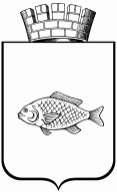 О назначении публичных слушаний по вопросам предоставления разрешений на отклонение от предельных параметров разрешенного строительства объектов капитального строительстваПриложение к постановлению Главы города от 27 апреля 2017 года № 08№ п/пМестоположение земельного участка или   
объекта капитального строительства    Заявитель  1Предоставление разрешения на отклонение от предельных параметров разрешенного строительства объекта капитального строительства на земельном участке с  кадастровым  номером 72:25:0106020:10, площадью 444 кв.м., расположенного в территориальной зоне индивидуальной жилой застройки, по адресу: г. Ишим,  ул. Джамбула, 19.Минимальный отступ от границ земельного участка в точках: 4 – 5 – 1 м (согласно градостроительному плану земельного участка № RU-72-30-20-00-GPZU-16-0057).Белов Павел Александрович2Предоставление разрешения на отклонение от предельных параметров разрешенного строительства объекта капитального строительства на земельном участке с кадастровым номером 72:25:0104020:56, площадью 433 кв.м., расположенного в территориальной зоне индивидуальной жилой застройки, по адресу: г. Ишим, ул. Комбайнеров, дом 10.Минимальный отступ от границ земельного участка в точках: 5 – 6 – 0 м, 6 – 7 – 0 м, 8 – 9 - 1 м (согласно градостроительному плану земельного участка № RU-72-30-20-00-GPZU-17-0019).Гожий Виктор Николаевич3Предоставление разрешения на отклонение от предельных параметров разрешенного строительства объекта капитального строительства на земельном участке с кадастровым номером 72:25:0102006:35, площадью 712 кв.м., расположенного в территориальной зоне индивидуальной жилой застройки, по адресу: г. Ишим, ул. Тобольская, 35.Минимальный отступ от границ земельного участка в точках: 1 – 2 – 0 м; 2 – 3 – 0 м, 6 – 1 – 1 м (согласно градостроительному плану земельного участка № RU-72-30-20-00-GPZU-17-0040).Зыкова Светлана Васильевна4Предоставление разрешения на отклонение от предельных параметров разрешенного строительства объекта капитального строительства на земельном участке с кадастровым номером 72:25:0105012:128, площадью 504 кв.м., расположенного в территориальной зоне индивидуальной жилой застройки, по адресу: г. Ишим, ул. Центральная, дом 11.Минимальный отступ от границ земельного участка в точках: 1 – 2 – 0 м, 2 – 3 – 0 м; 3 – 4 – 1 м, 4 – 5 – 1 м (согласно градостроительному плану земельного участка № RU-72-30-20-00-GPZU-17-0058).Ткачева Татьяна Николаевна5Предоставление разрешения на отклонение от предельных параметров разрешенного строительства объекта капитального строительства на земельном участке с кадастровым номером 72:25:0105011:10, площадью 608 кв.м., расположенного в территориальной зоне индивидуальной жилой застройки, по адресу: г. Ишим, проезд Комсомольский, 7.Минимальный отступ от границ земельного участка в точках: 1 – 2 – 0 м, 2 – 3 – 0 м (согласно градостроительному плану земельного участка № RU-72-30-20-00-GPZU-17-0045).Королькова Наталья Владимировна6Предоставление разрешения на отклонение от предельных параметров разрешенного строительства объекта капитального строительства на земельном участке с кадастровым номером 72:25:0102013:32, площадью 355 кв.м., расположенного в территориальной зоне индивидуальной жилой застройки, по адресу: г. Ишим, ул. Кооперативная, дом 29.Минимальный отступ от границ земельного участка в точках: 1 – 2 – 0 м, 2 – 3 – 0 м, 6 – 1 – 1 м (согласно градостроительному плану земельного участка № RU-72-30-20-00-GPZU-17-0094).Горбулёва Любовь Федоровна7Предоставление разрешения на отклонение от предельных параметров разрешенного строительства объекта капитального строительства на земельном участке с кадастровым номером 72:25:0102012:244, площадью 585 кв.м., расположенного в территориальной зоне индивидуальной жилой застройки, по адресу: г. Ишим, ул. Паровозная, 21.Минимальный отступ от границ земельного участка в точках: 3 – 4 – 0 м, 4 – 5 – 0 м (согласно градостроительному плану земельного участка № RU-72-30-20-00-GPZU-17-0065).Фокина Наталья Николаевна8Предоставление разрешения на отклонение от предельных параметров разрешенного строительства объекта капитального строительства на земельном участке с кадастровым номером 72:25:0101006:119, площадью 515 кв.м., расположенного в территориальной зоне индивидуальной жилой застройки, по адресу: г. Ишим, ул. Пугачева, 8.Минимальный отступ от границ земельного участка в точках: 5 – 1 – м (согласно градостроительному плану земельного участка № RU-72-30-20-00-GPZU-17-0098).Михель Татьяна Николаевна,Михель Андрей Андреевич9Предоставление разрешения на отклонение от предельных параметров разрешенного строительства объекта капитального строительства на земельном участке с кадастровым номером 72:25:0104007:736, площадью 4657 кв.м., расположенного в общественно-деловой территориальной зоне, по адресу: г. Ишим, ул. Ленина.Минимальный отступ от границ земельного участка в точках: 21 – 22 – 0,5 м, 22 – 23 – 0,5 м, 26 – 27 – 0,5 м, 27 – 28 – 0,5 м, 28 – 29 – 0,5 м, 29 – 30 – 0,5 м; Максимальный процент застройки 69% (согласно градостроительному плану земельного участка № RU-72-30-20-00-GPZU-17-0105).Общество с ограниченной ответственностью«МИОЛА» 10Предоставление разрешения на отклонение от предельных параметров разрешенного строительства объекта капитального строительства на земельном участке с кадастровым номером 72:25:0104019:171, площадью 418 кв.м., расположенного в территориальной зоне индивидуальной жилой застройки, по адресу: г. Ишим, ул. Свердлова, 24.Минимальный отступ от границ земельного участка в точках: 1 – 2 – 0 м, 2 – 3 – 1 м (согласно градостроительному плану земельного участка № RU-72-30-20-00-GPZU-17-0070).Федорова Ольга Борисовна11Предоставление разрешения на отклонение от предельных параметров разрешенного строительства объекта капитального строительства на земельном участке с кадастровым номером 72:25:0102006:25, площадью 577 кв.м., расположенного в территориальной зоне индивидуальной жилой застройки, по адресу: г. Ишим, ул. Первомайская, 52.Минимальный отступ от границ земельного участка в точках: 4 – 5 – 0 м, 7 – 8 – 0 м, 8 – 9 – 0 м, 9 – 1 – 0 м (согласно градостроительному плану земельного участка № RU-72-30-20-00-GPZU-17-0062).Горбунова Наталья Борисовна12Предоставление разрешения на отклонение от предельных параметров разрешенного строительства объекта капитального строительства на земельном участке с кадастровым номером 72:25:0105011:164, площадью 497 кв.м., расположенного в территориальной зоне индивидуальной жилой застройки, по адресу: г. Ишим, ул. Ершова, 80.Минимальный отступ от границ земельного участка в точках: 1 – 2 – 1 м, 11 – 1 – 0 м (согласно градостроительному плану земельного участка № RU-72-30-20-00-GPZU-17-0109).Майер Наталия Александровна